Abril 29 de 2015¡Sabias que! La Geografía es la ciencia encargada del estudio de la superficie terrestre, es decir, tiene como fin localizar, describir, explicar y comparar los distintos paisajes terrestres resultantes de la combinación de factores físicos y las actividades humanas.El paisaje geográfico es una porción de la superficie terrestre que tiene características propias en las cuales influyen numerosos elementos como el clima, el relieve, la vida animal y la intervención del hombre. Es por ello, que se pueden diferenciar los paisajes campestre, costero, desértico y de invierno. (Coloreo y pego las imágenes.)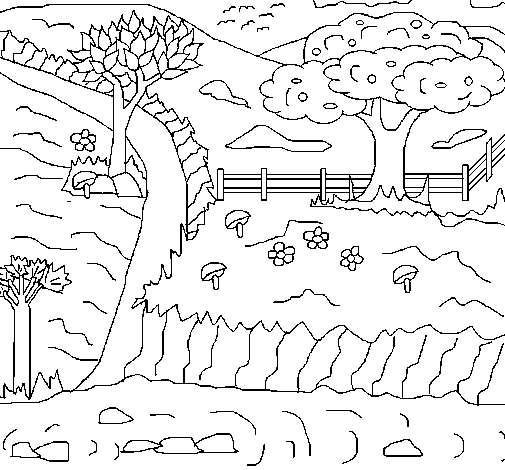 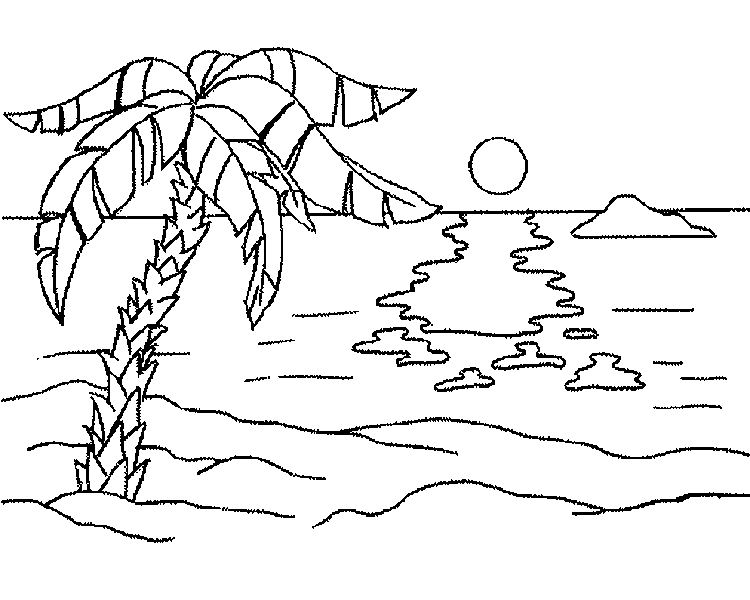 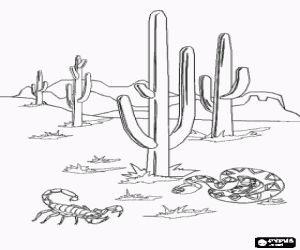 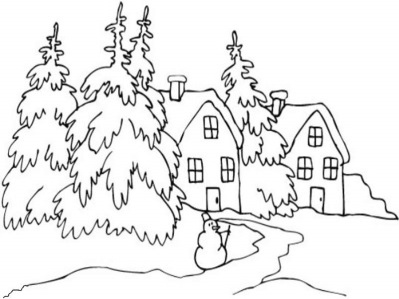 Actividad de clase: sopa de letras y frase oculta.